
ИСКОВОЕ ЗАЯВЛЕНИЕо включении имущества в состав наследства «___»_________ ____ г. умер _________ (ФИО умершего).Наследниками являются _________ (ФИО всех наследников) на основании _________ (указать основания наследования: в силу закона или по завещанию).После смерти _________ (ФИО умершего) открылось наследство, которое состоит из _________ (перечислить состав наследственного имущества).Часть имущества принято наследниками, однако для принятия _________ (указать наименование и идентифицирующие признаки спорного имущества) необходимо включить его в наследственную массу, поскольку _________ (указать причины, по которым имущество должно быть включено в наследственную массу решением суда, в чем заключаются препятствия во внесудебном порядке решения спора).Принадлежность спорного имущества наследодателю подтверждается _________ (привести перечень доказательств, подтверждающих права умершего на имущество).На основании изложенного, руководствуясь статьями 131-132 Гражданского процессуального кодекса РФ,Прошу:Включить в состав наследственного имущества, открывшегося после смерти _________ (ФИО умершего, дата смерти), следующее имущество _________ (перечислить спорное имущество).Признать за _________ (ФИО истца) право собственности следующее имущество _________ (перечислить спорное имущество).Перечень прилагаемых к заявлению документов (копии по числу лиц, участвующих в деле):Копия искового заявленияДокумент, подтверждающий уплату государственной пошлиныСвидетельство о смерти наследодателяДоговоры, соглашения и другие документы, подтверждающие права умершего на имущество, подлежащее включению в наследственную массуСправка о стоимости имуществаДокументы, подтверждающие права наследникаДругие документы, подтверждающие требования по исковому заявлению о включении имущества в наследственную массуДата подачи заявления «___»_________ ____ г.                Подпись истца _______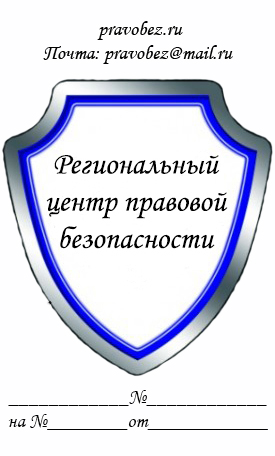 В _____________________________
(наименование суда)
Истец: _________________________
(ФИО полностью, адрес)
Ответчик: ______________________
(ФИО полностью, адрес)
Цена иска ______________________
(вся сумма из требований)